Dimensiones y pesosVersión standard para presión aguas abajo de 1,5 a 6 barInstrucciones de montaje y mantenimiento: para DN50-100 – para DN125-200Versión standard para presión aguas abajo de 2 a 8 barMateriales y revestimientosCaracterísticas de construcciónPara los diámetros desde 125 a 200mm, la fabricación del regulador es diferente.El aparato se suministra con 2 tomas de presión equipadas con llaves de paso de ¼ de pulgada.Características hidráulicasElección del diámetroPara elegir el DN óptimo de la válvula se tendrá en cuenta que la velocidad en la misma no alcance un valor excesivo que pueda originar vibraciones, pérdidas de carga o daños por cavitación, esta velocidad es del orden de 1,5 m/s. También es conveniente que la válvula trabaje con una presión aguas abajo situada en el centro del rango para la que está diseñada.FuncionamientoLa presión aguas abajo (Pv) comunica a través del orificio (1) con la cámara y actúa también sobre el pistón del obturador (2) contrarrestando el empuje del muelle (3). Cuando la presión aguas abajo alcanza el valor establecido, la fuerza del muelle (Fm) equilibra perfectamente la fuerza de la presión (Fp). Si la presión aguas arriba (PM) sube, también tiende a subir la presión aguas abajo, pero en tal caso el muelle sufre un a compresión y el obturador tiende a cerrarse. Al aumentar la pérdida de carga, la presión aguas abajo vuelve rápidamente el valor de consigna.Las pérdidas de carga se determinan con el gráfico siguiente:CavitaciónPara evitar todo riesgo de cavitación, es necesario verificar que no hay gran diferencial de presiones aguas arriba y aguas abajo.Entrando en el gráfico con el valor de la presión aguas arriba y el valor requerido para aguas abajo, es posible obtener tres situaciones diferentes:Zona de no cavitaciónZona transitoria: pueden darse problemas de cavitación. El funcionamiento es posible durante un corto periodo de tiempo o por el contrario, la válvula corre el riesgo de sufrir daños.Zona de cavitación: riesgo de daño rápido e importante en la válvula.Conformidad con las normasPrueba hidráulicaCada válvula se somete a una prueba hidráulica para verificar su conformidad con la norm EN 12266Cuerpo de la válvula a máximo 1,5·PN; PEA (válvula abierta)Asiento de la válvula a 1,1·PN (válvula cerrada).Conformidad del materialControl del revestimiento: espesor, test de impacto, MIBKNormasEnsayos en fábrica:EN 12266Taladrado de las bridas:EN 1092-2ISO 7005-2Distancia entre bridas :ISO 5752-1 para DN50-125EN 558 series 1 para DN50-125, series 26 para DN150-200Alimentariedad :D.M. 174/04 en partes aplicables (ex C.M. 102 de 02/12/1978)Conformidad con normas extranjeras: KTW (Alemania), WRC (U.K.), ACS (Francia)MarcadoEtiqueta sobre la brida, ejemplo :En el cuerpo :Material: GGG40Flecha indicadora del sentido del flujoTipo de aparato: DRVD (DN)En la tapa: sentido para el reglaje de la presión aguas abajoInstrucciones de utilizaciónAlmacenamientoLa válvula debe ser almacenada, si es posible, en un entorno cubierto, protegida del sol, de la lluvia y demás factores atmosféricos. Además, debe evitarse que las juntas entren en contacto con el polvo.InstalaciónLa válvula se puede instalar tanto vertical como horizontal, aunque es preferible que su instalación sea como muestra la figura, prestando especial atención a la dirección del fluido (ver flecha indicativa en el cuerpo de la válvula).Se recomienda una arqueta con acceso fácil, así como la instalación de dos válvulas de seccionamiento a ambos lados de la válvula DRVD, un filtro aguas arriba y un purgador. De esta forma se conseguirá un rendimiento óptimo del regulador y un cómodo mantenimiento.Para facilitar todas las operaciones de montaje y mantenimiento, es necesario instalar un carrete de desmontaje al lado de la válvula.Tarado - RegulaciónDesatornillar completamente el muelle, introducir agua al nivel máximo y cerrar la válvula de compuerta aguas abajo. En este caso el regulador de presión DRVD se cierra. Regular progresiva y lentamente el tornillo. En consecuencia la válvula se abre lentamente: mirar en el manómetro la presión aguas abajo hasta obtener el valor de consigna sin caudal.MantenimientoUna vez retirados los tornillos y desmontada la parte superior e inferior, el obturador y las juntas de estanqueidad se pueden retirar fácilmente y sustituirse si fuera necesario, sin retirar el cuerpo de la válvula de la instalación. Todas las operaciones de mantenimiento deben efectuarse tras el vaciado de la canalización (sin caudal y sin presión).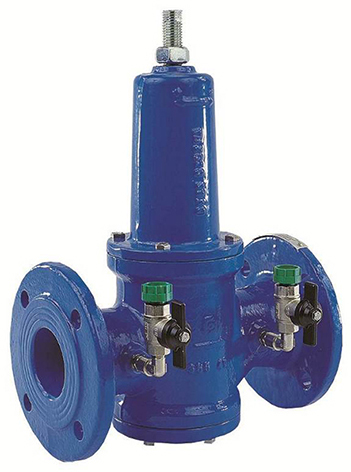 Este regulador de presión es capaz de reducir y estabilizar automáticamente la presión del fluido aguas abajo a un valor constante predeterminado con independencia de las variaciones de presión y caudal existentes aguas arriba.La válvula reductora de presión modelo DRVD está destinada a redes de pequeño y medio diámetro.Los reductores-estabilizadores de presión están disponibles de DN 50 a 200 en PFA 16 bar.Regulación de presión aguas abajo de 1,5 a 6 bar, versión standard.Regulación de presión aguas abajo de 4 a 12 bar, bajo pedido.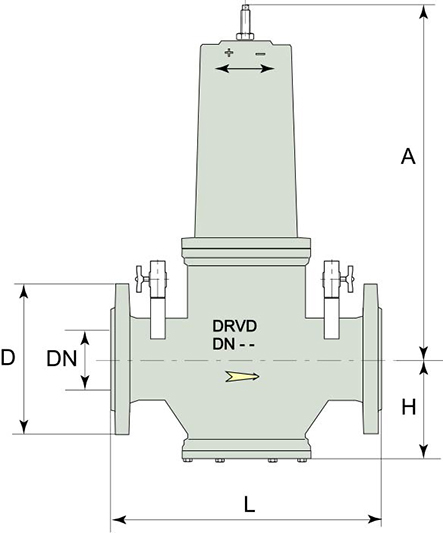 DNLA máxdhPesoReferencias PN16Referencias PN25mmmmmmmmmmkgReferencias PN16Referencias PN2550230300165821816583416583565290350185902716587216587380310390200100331659111629301003504402201214616690716295312540056025015278165986162944150450670285169991660291660302005501050340234191166071162949DNLA máxdhPesoReferencias PN16Referencias PN25mmmmmmmmmmkgReferencias PN16Referencias PN2550230300165821816583716583865290350185902716587416587580310390200100331669061659131003504402201214616595316595412540056025015278165989165990150450670285169992021511660332005501050340234191166075202159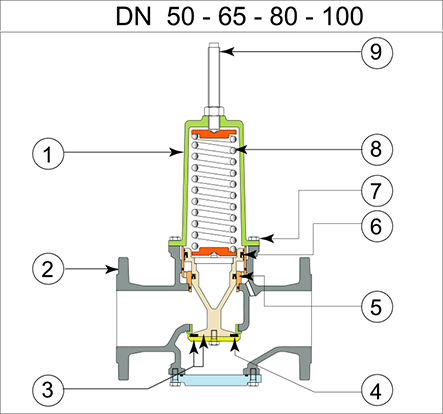 Ref.NombreMaterialRevestimiento1TapaFundición EN-GJS-400-15 según EN1563Epoxi azul, espesor mínimo 250µm.2CuerpoFundición EN-GJS-400-15 según EN1563Epoxi azul, espesor mínimo 250µm.3ClapetaLatón CW 612 N según EN 121644Junta de la clapetaNitrilo (NBR)5Anillo guía de la clapetaBronce6Juntas de clapetaNitrilo (NBR)7Tornillo de la tapaAcero inox X5CrNi18-10 según EN 10088-38MuelleAcero 55 Si 7 según EN 10132-4Epoxi cataforesis9Tornillo de reglajeAcero galvanizado Clase 4.8 según EN 20898-1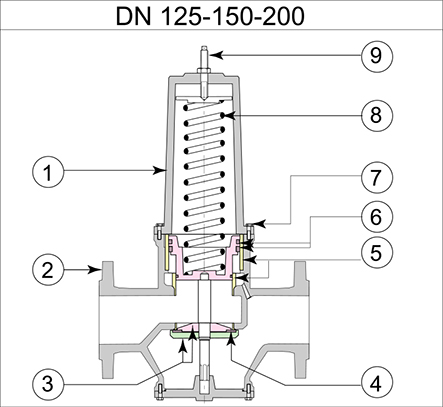 RefNombreMaterialRevestimiento1TapaFundición EN-GJS-400-15 según EN1563Epoxi azul, espesor mini 250µm.2CuerpoFundición EN-GJS-400-15 según EN1563Epoxi azul, espesor mini 250µm.3ClapetaAcero galvanizado S235JR según EN 100254Junta de la clapetaNitrilo (NBR)5Guias de la clapetaBronce CuSn5Zn5Pb5-CC491K según EN 19826Junta de pistónNitrilo (NBR)7Tornillos de la tapaAcero inox X5CrNi18-10 según EN 10088-38MuelleAcero 55 Si 7 según EN 10132-4Epoxi cataforesis9Tornillo de reglajeAcero galvanizado Clase 4.8 según EN 20898-1Velocidad en m/s en abscisas y Caudal en l/s en ordenadas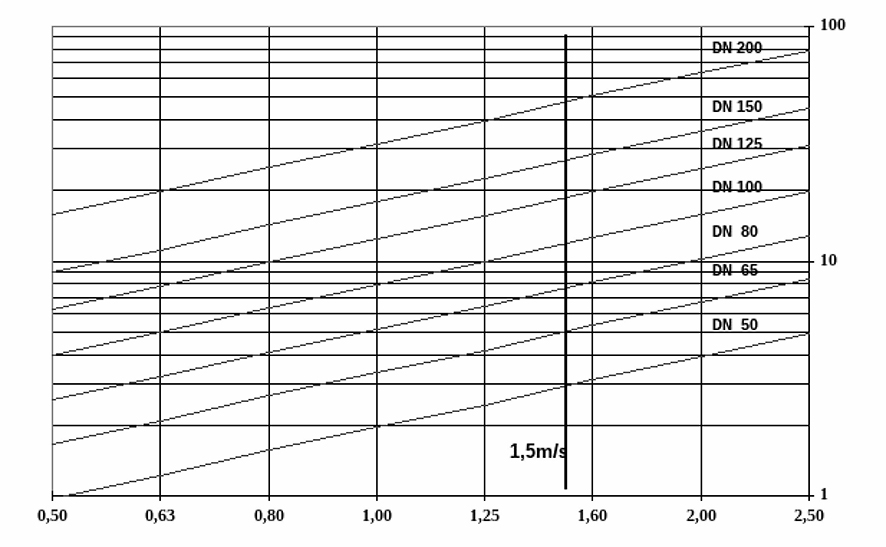 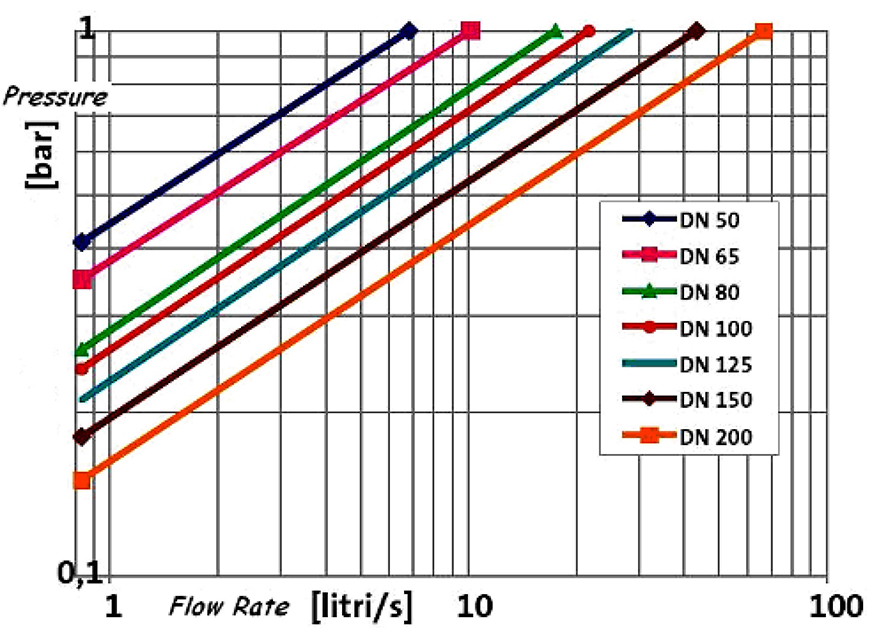 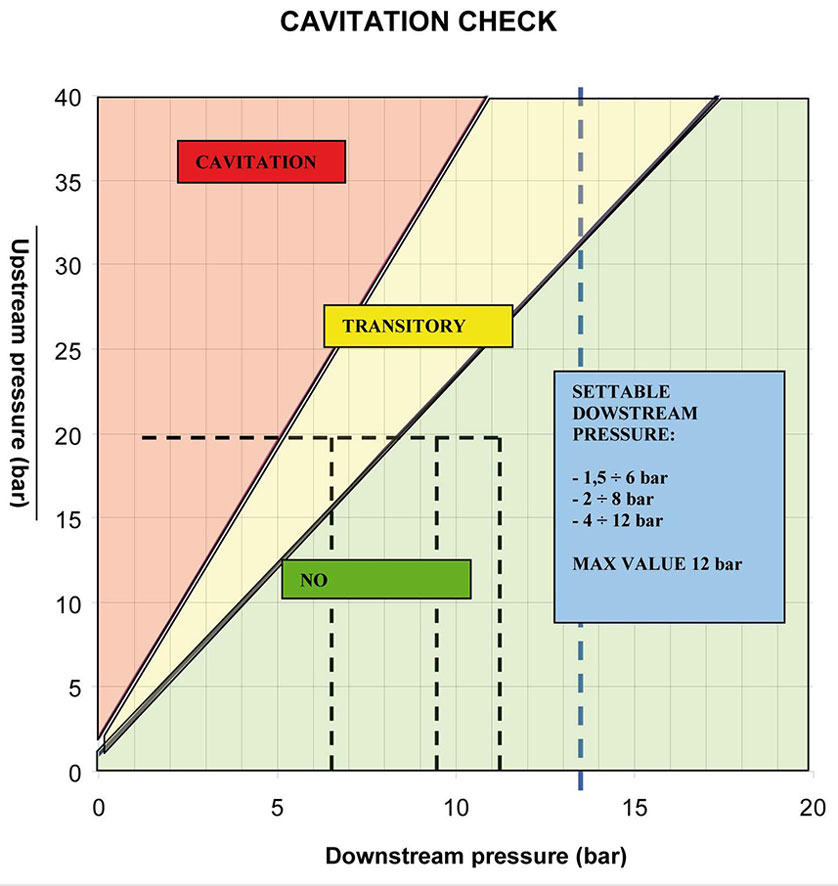 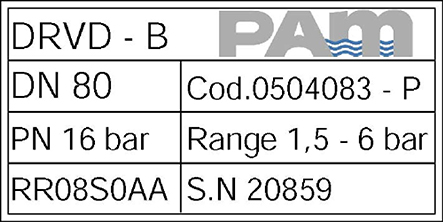 